INDICAÇÃO Nº 6557/2017Indica ao Poder Executivo a execução de serviços de reparo em poste de iluminação pública na Rua Tamoios, 139, São Francisco.Excelentíssimo Senhor Prefeito Municipal, Nos termos do Art. 108 do Regimento Interno desta Casa de Leis, dirijo-me a Vossa Excelência para sugerir que, por intermédio do Setor competente, que sejam executados serviços de reparo em poste de iluminação pública na Rua Tamoios, 139, no Jardim São Francisco.Justificativa:          		Moradores do bairro reclamam de uma lâmpada em poste de iluminação nessa via pública. A lâmpada não fica acesa o tempo todo durante a noite. Plenário “Dr. Tancredo Neves”, em 16 de agosto de 2017.José Antonio Ferreira“Dr. José”Vereador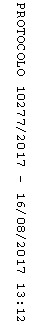 